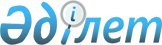 Об утверждении Правил формирования кадрового резерва, требований к квалификации сотрудников, зачисляемых в кадровый резерв, и работы с ведомственным банком данных сотрудников, зачисленных в кадровый резерв оперативно-следственных подразделений органов по финансовому мониторингу (служба экономических расследований)Приказ Председателя Агентства Республики Казахстан по финансовому мониторингу от 6 января 2022 года № 6. Зарегистрирован в Министерстве юстиции Республики Казахстан 13 января 2022 года № 26497.
      В соответствии с пунктом 10 статьи 34 Закона Республики Казахстан "О правоохранительной службе" и пунктом 8 статьи 27 Закона Республики Казахстан "О правовых актах", ПРИКАЗЫВАЮ:
      1. Утвердить прилагаемые Правила формирования кадрового резерва, требований к квалификации сотрудников, зачисляемых в кадровый резерв, и работы с ведомственным банком данных сотрудников, зачисленных в кадровый резерв оперативно-следственных подразделений органов по финансовому мониторингу (служба экономических расследований), согласно приложению 1 к настоящему приказу.
      2. Признать утратившими силу некоторые приказы Министра финансов Республики Казахстан согласно приложению 2 к настоящему приказу.
      3. Департаменту кадровой работы Агентства Республики Казахстан по финансовому мониторингу в установленном законодательством порядке обеспечить:
      1) государственную регистрацию настоящего приказа в Министерстве юстиции Республики Казахстан;
      2) размещение настоящего приказа на интернет-ресурсе Агентства Республики Казахстан по финансовому мониторингу после его официального опубликования.
      4. Настоящий приказ вводится в действие по истечении десяти календарных дней после дня его первого официального опубликования. Правила формирования кадрового резерва, требований к квалификации сотрудников,
зачисляемых в кадровый резерв, и работы с ведомственным банком данных сотрудников,
зачисленных в кадровый резерв оперативно-следственных подразделений органов
по финансовому мониторингу (служба экономических расследований) Глава 1. Общие положения
      1. Настоящие Правила формирования кадрового резерва, требований к квалификации сотрудников, зачисляемых в кадровый резерв, и работы с ведомственным банком данных сотрудников, зачисленных в кадровый резерв оперативно-следственных подразделений органов по финансовому мониторингу (служба экономических расследований) (далее – Правила) разработаны в соответствии с пунктом 10 статьи 34 Закона Республики Казахстан "О правоохранительной службе" и определяют порядок формирования кадрового резерва, требований к квалификации сотрудников, зачисляемых в кадровый резерв, и работы с ведомственным банком данных сотрудников, зачисленных в кадровый резерв оперативно-следственных подразделений органов по финансовому мониторингу (служба экономических расследований) (далее – СЭР). Глава 2. Порядок формирования кадрового резерва
      2. Кадровый резерв СЭР формируется на плановой основе для последующего замещения вакантных руководящих должностей из числа сотрудников, которые по результатам аттестации рекомендуются к выдвижению на руководящие должности или на работу с большим объемом, а также из лиц, проявивших организаторские способности и отличившихся при исполнении служебных обязанностей либо при выполнении специальных заданий.
      3. Отбор кандидатов для зачисления в кадровый резерв производится один раз в три года.
      4. При отборе кандидатов для зачисления в кадровый резерв учитываются следующие требования:
      1) соответствие квалификационным требованиям, предусмотренным к предлагаемой должности;
      2) показатель конкурентоспособности сотрудника;
      3) результаты оценки деятельности сотрудника;
      4) наличие соответствующей профессиональной подготовки и опыта работы по предполагаемому виду деятельности;
      5) знание нормативных правовых актов, регламентирующих деятельность категорий соответствующих руководителей;
      6) результаты профессиональной переподготовки и повышения квалификации;
      7) наличие дисциплинарного и (или) административного взыскания.
      8) отсутствие дисциплинарного и (или) административного взыскания.
      5. Зачисление сотрудника в кадровый резерв осуществляется на основании его заявления.
      6. В целях качественного отбора и подготовки рекомендации о зачислении кандидатов в кадровый резерв создается комиссия по зачислению в кадровый резерв или исключению из него.
      7. Заседания комиссии проводится по мере поступления представлений для зачисления в кадровый резерв и решений аттестационной комиссии.
      8. Кадровая служба, рассмотрев поступившие материалы кандидатов для зачисления в кадровый резерв на соответствие квалификационным требованиям, направляет их для рассмотрения в комиссию, в срок не менее чем за десять календарных дней до проведения заседания.
      9. Комиссия принимает решение открытым голосованием и решение считается принятым, если за него проголосовало большинство голосов из числа присутствовавших на заседании членов комиссии. При равенстве голосов принятым считается решение, за которое проголосовал председатель Комиссии.
      Секретарь комиссии право голоса не имеет.
      Решение комиссии оформляется протоколом, который подписывается всеми членами комиссии, присутствовавшими на ее заседании, и секретарем.
      10. Списки кадрового резерва по соответствующим категориям должностей утверждаются приказом председателя Агентства или руководителем территориальных органов по финансовому мониторингу по форме согласно приложению к настоящим Правилам.
      11. Сотрудники не зачисляются в кадровый резерв:
      1) до назначения на должность при нахождении в распоряжении;
      2) при наличии неснятого дисциплинарного и (или) административного взыскания;
      3) до решения вопроса о соответствии занимаемой должности при повторной аттестации;
      4) до прекращения уголовного дела по реабилитирующим основаниям;
      5) до вступления в законную силу оправдательного приговора;
      6) до окончания служебного расследования. Глава 3. Исключение из кадрового резерва
      12. Основанием для исключения из кадрового резерва являются:
      1) занятие сотрудника вакантной руководящей должности;
      2) истечение срока нахождения в кадровом резерве;
      3) наложение на сотрудника дисциплинарного взыскания за коррупционное правонарушение, предупреждение о неполном служебном соответствии, освобождения от занимаемой должности или понижение в квалификационном классе на одну ступень;
      4) откомандирование сотрудника в другой правоохранительный орган для дальнейшего прохождения службы;
      5) увольнение со службы.
      13. Кадровая служба ознакамливает сотрудников с решением об исключении из кадрового резерва в течение пяти рабочих дней со дня издания приказа.
      14. При несогласии сотрудника с решением об исключении его из кадрового резерва он вправе обжаловать это решение вышестоящему должностному лицу или в суд. Глава 4. Порядок работы с ведомственным банком данных сотрудников СЭР, зачисленных в кадровый резерв
      15. Кадровой службой ведется учет сотрудников, зачисленных в кадровый резерв или исключенных из него посредством сформированного ведомственного банка данных.
      16. Ведомственный банк данных функционирует на основе автоматизированной информационной системы с использованием средств вычислительной техники, а также путем накопления документальных материалов на бумажных и электронных носителях.
      17. Ведомственный банк данных кадровая служба обновляет после каждого заседания Комиссии.
      18. Сведения в ведомственный банк данных вносятся на основании списка сотрудников зачисленных в кадровый резерв в течение 1 (одного) рабочего дня после его утверждения. ПРЕДСТАВЛЕНИЕ
для зачисления в кадровый резерв заместителя председателя Агентства, курирующего
правоохранительную деятельность, директоров департаментов, руководителей
самостоятельных управлений Агентства и территориальных органов на сотрудников,
отличившихся при исполнении служебных обязанностей либо при выполнении
специальных заданий, на основе изучения и оценки личностных и деловых качеств
и результатов их служебной деятельности
      1. Фамилия, имя, отчество (при его наличии)___________________________________2. День, месяц, год и место рождения _________________________________________3. Пол ____________________________________________________________________4. Национальность _________________________________________________________5. Образование, специальность, квалификация _________________________________6. Ученая степень, ученое звание _____________________________________________7. Должность, дата назначения _______________________________________________8. Имеющийся квалификационный класс, дата и номер приказа о его установлении,дата исчисления ___________________________________________________________9. Краткая характеристика с указанием профессиональных, деловых личностныхкачеств, а также количественно измеримых показателей служебной деятельностисотрудника:___________________________________________________________________________________________________________________________________________________________________________________________________________________10. Представляется к зачислению в кадровый резерв на должность__________________________________________________________________________Основания, исключающие возможность зачисления в кадровый резерв, отсутствуют(в кадровый резерв не зачисляются соответственно до назначения на должностьпри нахождении в распоряжении, при наличии неснятого дисциплинарного и (или)административного взысканий, до решения вопроса о соответствии занимаемойдолжности при повторной аттестации, уголовного дела по реабилитирующимоснованиям, вступления в законную силу оправдательного приговора, окончанияслужебного расследования)._______________________________ _____________________________________(должность, подпись, фамилия, имя, отчество (при его наличии) руководителя)_______________________________ _____________________________________(должность, подпись, фамилия, имя, отчество (при его наличии) руководителяподразделения внутренней безопасности)"___" _____________202__г. Список сотрудников зачисленных в кадровый резерв
      Подпись ________________________________________________________ (должность, фамилия, инициалы и подпись, составившего список)  Перечень утративших силу некоторых приказов Министра финансов Республики Казахстан
      1) приказ Министра финансов Республики Казахстан от 29 декабря 2015 года № 728 "Об утверждении Правил формирования кадрового резерва, требований к квалификации сотрудников, зачисляемых в кадровый резерв, и работы с ведомственным банком данных сотрудников, зачисленных в кадровый резерв оперативно-следственных подразделений органов по финансовому мониторингу (служба экономических расследований)" (зарегистрирован в Реестре государственной регистрации нормативных правовых актов под № 12787);
      2) пункт 7 Перечня некоторых приказов Министра финансов Республики Казахстан, в которые вносятся изменения, утвержденного приказом Министра финансов Республики Казахстан от 5 ноября 2018 года № 966 "О внесении изменений в некоторые приказы Министра финансов Республики Казахстан" (зарегистрирован в Реестре государственной регистрации нормативных правовых актов под № 17714);
      3) пункт 12 Перечня некоторых приказов Министра финансов Республики Казахстан, в которые вносятся изменения, утвержденного приказом Министра финансов Республики Казахстан от 19 февраля 2019 года № 121 "О внесении изменений в некоторые приказы Министра финансов Республики Казахстан" (зарегистрирован в Реестре государственной регистрации нормативных правовых актов под № 18339).
					© 2012. РГП на ПХВ «Институт законодательства и правовой информации Республики Казахстан» Министерства юстиции Республики Казахстан
				
      Председатель АгентстваРеспублики Казахстанпо финансовому мониторингу 

Ж. Элиманов
Приложение 1 к приказу
Председатель Агентства
Республики Казахстан
по финансовому мониторингу
от 6 января 2022 года № 6Приложение 1
к Правилам формирования
кадрового резерва, требований
к квалификации сотрудников,
зачисляемых в кадровый резерв,
и работы с ведомственным
банком данных сотрудников,
зачисленных в кадровый резерв
оперативно-следственных
подразделений органов
по финансовому мониторингу
(служба экономических
расследований)ФормаПриложение 2
к Правилам формирования
кадрового резерва, требований
к квалификации сотрудников,
зачисляемых в кадровый резерв,
и работы с ведомственным
банком данных сотрудников,
зачисленных в кадровый резерв
оперативно-следственных
подразделений органов
по финансовому мониторингу
(служба экономических
расследований)Форма"Утверждаю"
____________________________
____________________________
(должность, фамилия
(при его наличии),
инициалы и подпись,
утверждающего
список, дата)
№
п/п
Наименование руководящей должности
Фамилия, имя, отчество (при его наличии) резервиста
Занимаемая должность
Дата рождения
Квалификационный класс
Стаж в занимаемой должности
Стаж в правоохранительных органах
Отметка о назначении на должность или об исключении из резерва и основание
1
2
3
4
5
6
7
8
9Приложение 2 к приказу
Председатель Агентства
Республики Казахстан
по финансовому мониторингу
от 6 января 2022 года № 6